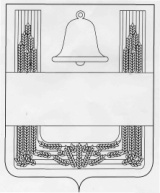 СОВЕТ ДЕПУТАТОВ СЕЛЬСКОГО ПОСЕЛЕНИЯ ЕЛЕЦ-МАЛАНИНСКИЙ СЕЛЬСОВЕТ ХЛЕВЕНСКОГО МУНИЦИПАЛЬНОГО РАЙОНА ЛИПЕЦКОЙ ОБЛАСТИ РОССИЙСКОЙ ФЕДЕРАЦИИШестнадцатая сессия шестого созыва                                                       РЕШЕНИЕ14 декабря 2021 года                            с. Елец-Маланино                             № 46О внесении изменений в Положение "Об оплате труда работников муниципальных учреждений сельского поселения Елец-Маланинский сельсовет"Рассмотрев представленный главой сельского поселения Елец-Маланинский сельсовет проект Изменений в Положение "Об оплате труда работников муниципальных учреждений сельского поселения Елец-Маланинский сельсовет", принятое решением Совета депутатов сельского поселения Елец-Маланинский сельсовет от 29.10.2010 г. №24 (в редакции решений Совета депутатов сельского поселения Елец-Маланинский сельсовет от 18.03.2013г. №105, от 19.03.2014г. №132, от 17.02.2015г. №161, от 18.12.2017г. №70, от 25.01.2019г. №106, от 26.12.2019г. №135), учитывая решение постоянных депутатских комиссий, Совет депутатовРЕШИЛ:1.Принять Изменения в Положение "Об оплате труда работников муниципальных учреждений сельского поселения Елец-Маланинский сельсовет" утвержденное решением Совета депутатов сельского поселения Елец-Маланинский сельсовет Хлевенского муниципального района от 29.10.2010 г. №24 (в редакции решений Совета депутатов сельского поселения Елец-Маланинский сельсовет от 18.03.2013г. №105, от 19.03.2014г. №132, от 17.02.2015г. №161, от 18.12.2017г. №70, от 25.01.2019г. №106, от 26.12.2019г. №135) (прилагаются).2.Направить Изменения в Положение "Об оплате труда работников муниципальных учреждений сельского поселения Елец-Маланинский сельсовет" главе сельского поселения для подписания и обнародования.3.Настоящее решение вступает в силу со дня его принятия.Председатель Совета  депутатов сельского поселения  Елец-Маланинский сельсовет                                                Т.Г.Щербатых  Приложение  к решению Совета депутатов  сельского поселения Елец-Маланинский сельсовет  "О внесении изменений в Положение "Об оплате труда  работников муниципальных учреждений  сельского поселения Елец-Маланинский сельсовет"Изменения в Положение  "Об оплате труда работников муниципальных  учреждений сельского поселения Елец-Маланинский сельсовет"Статья 1Внести в Положение "Об оплате труда работников муниципальных учреждений сельского поселения Елец-Маланинский сельсовет", принятое решением Совета депутатов сельского поселения Елец-Маланинский сельсовет от 29.10.2010 г. №24 (в редакции решений Совета депутатов сельского поселения Елец-Маланинский сельсовет от 18.03.2013г. №105, от 19.03.2014г. №132, от 17.02.2015г. №161, от 18.12.2017г. №70, от 25.01.2019г. №106, от 26.12.2019г. №135), следующие изменения:1. Таблицу 1 в приложении 1 к Положению изложить в следующей редакции:                                                                                                                                                                                        "Таблица 1Должностные оклады  руководителей, специалистов и служащих муниципальных учреждений  культуры и туризма сельского поселения Елец-Маланинский сельсовет".Статья 2Настоящий нормативный правовой акт вступает в силу с 1 января 2022 года.
Глава сельского поселения  Елец-Маланинский сельсовет                                                            В.И.ЖарковаНаименование должности и критерии установления диапазонов должностных окладовНаименование должности и критерии установления диапазонов должностных окладовНаименование должности и критерии установления диапазонов должностных окладовНаименование должности и критерии установления диапазонов должностных окладовДолжностной оклад (руб.)Профессиональная квалификационная группа"Должности работников культуры, искусства и кинематографии среднего звена"Профессиональная квалификационная группа"Должности работников культуры, искусства и кинематографии среднего звена"Профессиональная квалификационная группа"Должности работников культуры, искусства и кинематографии среднего звена"Профессиональная квалификационная группа"Должности работников культуры, искусства и кинематографии среднего звена"Профессиональная квалификационная группа"Должности работников культуры, искусства и кинематографии среднего звена"Распорядитель танцевального вечера, ведущий дискотеки, руководитель музыкальной части дискотеки, аккомпаниатор,заведующий костюмерной, организатор экскурсий, суфлер, заведующий билетными кассамиРаспорядитель танцевального вечера, ведущий дискотеки, руководитель музыкальной части дискотеки, аккомпаниатор,заведующий костюмерной, организатор экскурсий, суфлер, заведующий билетными кассамиРаспорядитель танцевального вечера, ведущий дискотеки, руководитель музыкальной части дискотеки, аккомпаниатор,заведующий костюмерной, организатор экскурсий, суфлер, заведующий билетными кассамиРаспорядитель танцевального вечера, ведущий дискотеки, руководитель музыкальной части дискотеки, аккомпаниатор,заведующий костюмерной, организатор экскурсий, суфлер, заведующий билетными кассами6270Руководитель кружка, любительского объединения, клуба по интересамРуководитель кружка, любительского объединения, клуба по интересамРуководитель кружка, любительского объединения, клуба по интересамРуководитель кружка, любительского объединения, клуба по интересам6050Руководитель кружка, любительского объединения, клуба по интересам, которым присвоена первая внутридолжностная категорияРуководитель кружка, любительского объединения, клуба по интересам, которым присвоена первая внутридолжностная категорияРуководитель кружка, любительского объединения, клуба по интересам, которым присвоена первая внутридолжностная категорияРуководитель кружка, любительского объединения, клуба по интересам, которым присвоена первая внутридолжностная категория6270КульторганизаторКульторганизаторКульторганизаторКульторганизатор6050Профессиональная квалификационная группа"Должности работников культуры, искусства и кинематографии ведущего звена"Профессиональная квалификационная группа"Должности работников культуры, искусства и кинематографии ведущего звена"Профессиональная квалификационная группа"Должности работников культуры, искусства и кинематографии ведущего звена"Профессиональная квалификационная группа"Должности работников культуры, искусства и кинематографии ведущего звена"Профессиональная квалификационная группа"Должности работников культуры, искусства и кинематографии ведущего звена"Методист библиотеки, клубного учреждения, музея, научно-методического центра народного творчества, центра народной культуры, которому присвоена первая внутридолжностная категорияМетодист библиотеки, клубного учреждения, музея, научно-методического центра народного творчества, центра народной культуры, которому присвоена первая внутридолжностная категорияМетодист библиотеки, клубного учреждения, музея, научно-методического центра народного творчества, центра народной культуры, которому присвоена первая внутридолжностная категорияМетодист библиотеки, клубного учреждения, музея, научно-методического центра народного творчества, центра народной культуры, которому присвоена первая внутридолжностная категория8360Ведущий методист библиотеки, клубного учреждения, музея, научно-методического центра народного творчества, центра народной культурыВедущий методист библиотеки, клубного учреждения, музея, научно-методического центра народного творчества, центра народной культурыВедущий методист библиотеки, клубного учреждения, музея, научно-методического центра народного творчества, центра народной культурыВедущий методист библиотеки, клубного учреждения, музея, научно-методического центра народного творчества, центра народной культуры10660ЗвукооператорЗвукооператорЗвукооператорЗвукооператор7160Концертные организацииКонцертные организацииКонцертные организацииКонцертные организацииКонцертные организацииАккомпаниатор-концертмейстер II категорииАккомпаниатор-концертмейстер II категорииАккомпаниатор-концертмейстер II категорииАккомпаниатор-концертмейстер II категории6760Аккомпаниатор-концертмейстер I категорииАккомпаниатор-концертмейстер I категорииАккомпаниатор-концертмейстер I категорииАккомпаниатор-концертмейстер I категории8010Аккомпаниатор-концертмейстер высшей категорииАккомпаниатор-концертмейстер высшей категорииАккомпаниатор-концертмейстер высшей категорииАккомпаниатор-концертмейстер высшей категории10210Профессиональная квалификационная группа"Должности руководящего состава учреждений культуры, искусства и кинематографии"Профессиональная квалификационная группа"Должности руководящего состава учреждений культуры, искусства и кинематографии"Профессиональная квалификационная группа"Должности руководящего состава учреждений культуры, искусства и кинематографии"Профессиональная квалификационная группа"Должности руководящего состава учреждений культуры, искусства и кинематографии"Профессиональная квалификационная группа"Должности руководящего состава учреждений культуры, искусства и кинематографии"Культурно-просветительные учрежденияКультурно-просветительные учрежденияКультурно-просветительные учрежденияКультурно-просветительные учрежденияКультурно-просветительные учрежденияРежиссер массовых представленийРежиссер массовых представленийРежиссер массовых представленийРежиссер массовых представлений7290Режиссер, балетмейстер, хормейстер, которым присвоена первая внутридолжностная категорияРежиссер, балетмейстер, хормейстер, которым присвоена первая внутридолжностная категорияРежиссер, балетмейстер, хормейстер, которым присвоена первая внутридолжностная категорияРежиссер, балетмейстер, хормейстер, которым присвоена первая внутридолжностная категория9540Наименование должности и критерии установления диапазонов должностных окладовДолжностной оклад, установленныйв зависимости от группы по оплате труда руководителей (руб.)Должностной оклад, установленныйв зависимости от группы по оплате труда руководителей (руб.)Должностной оклад, установленныйв зависимости от группы по оплате труда руководителей (руб.)Должностной оклад, установленныйв зависимости от группы по оплате труда руководителей (руб.)Наименование должности и критерии установления диапазонов должностных окладовIIIIIIIVЗаведующий отделом (сектором) центра культуры и отдыха, научно-методического центра114701066099208690Профессиональная квалификационная группа"Должности руководителей учреждений культуры, искусства и кинематографии"Профессиональная квалификационная группа"Должности руководителей учреждений культуры, искусства и кинематографии"Профессиональная квалификационная группа"Должности руководителей учреждений культуры, искусства и кинематографии"Профессиональная квалификационная группа"Должности руководителей учреждений культуры, искусства и кинематографии"Профессиональная квалификационная группа"Должности руководителей учреждений культуры, искусства и кинематографии"Наименование должности и критерии установления диапазонов должностных окладовДолжностной оклад, установленныйв зависимости от группы по оплате труда руководителей (руб.)Должностной оклад, установленныйв зависимости от группы по оплате труда руководителей (руб.)Должностной оклад, установленныйв зависимости от группы по оплате труда руководителей (руб.)Должностной оклад, установленныйв зависимости от группы по оплате труда руководителей (руб.)Наименование должности и критерии установления диапазонов должностных окладовIIIIIIIVДиректор (заведующий) филиала129901205011210Художественный руководитель центра культуры и отдыха, научно-методического центра13970129901205010570Директор (заведующий) центра культуры и отдыха193501531014210